　　　　　　　（送付状等はつけずこのまま送信してください）　　　　　　　　　FAX　０５５－２５４－８６１４　　　　　　　　　山梨県保育協議会事務局　髙野あて　　　　　　　　　　　　　　　　　　　　申込み締切り：７月20日（水）　　　　　　　　　　　　　　　　　　　申込日：令和4年　　月　　日　　　保育所（園）名　　　担当者氏名　　　　　　　　　〒　　　・住　所	　	・電話番号　　　　　　　　　　　　　　　　　　　　　　　・申込み個数　　　　　　　個　　　　　　　　　　　　　　　　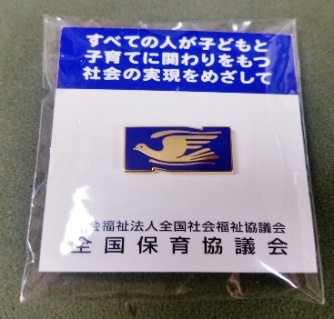 全国保育協議会　会員ピンバッジ　    1個５００円　　　　　　※全国保育士会会員バッジとは、別のバッジです。